The Churches of
St Bartholomew and St Chad
Thurstaston and Irby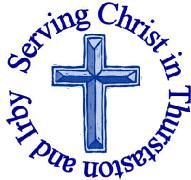 1st July – Trinity 5 Welcome to Church today.  We hope that you enjoy the service and gain a sense of God’s presence with us.Services next week Wednesday 4th July10.15 am	Holy Communion 					St Chads Sunday 8th July – Trinity 68.00 am	Holy Communion	    			St Bartholomew’s9.30am	Holy Communion 				St Chads11.15am 	Morning Worship				St Bartholomew’sNotices and Announcement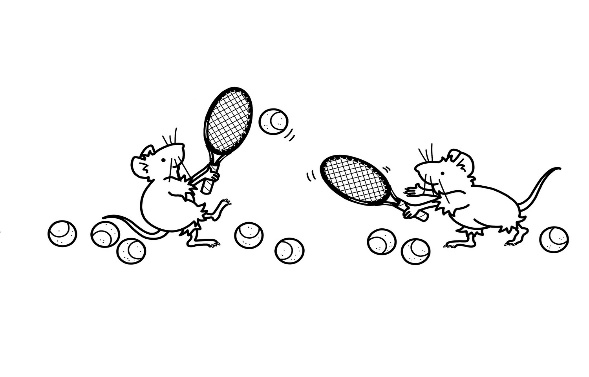 Open PCC Meeting with Archdeacon Mike to look at Setting God’s People Free 7.30pm Monday 2nd July St Chads Extension – EVERYONE Welcome Setting God’s People Free is a national initiative by the Church of England to encourage whole-life discipleship, so that members of our congregations are better equipped to live out their Christian calling Monday to Saturday as well as Sunday. It is about helping people to live intentionally as Christians in the workplace, the home and the neighbourhood. Our parish has been chosen to take part in a Diocesan Pilot related to this initiative. The aim of the pilot will be to assess how well congregations feel they are currently equipped in this area, and how confident they feel about it, and to trial different approaches and resources with them. The learning from the pilot exercise will then feed into a major launch of Setting God’s People free in the diocese early in 2019. There are some copies of the summary report at the back of church or you can discover more here https://www.churchofengland.org/about/renewal-and-reform/more-about-renewal-reform/setting-gods-people-freeWirral Foodbank are short of Tins of Meat, Fish, Vegetables and Tomatoes, Instant Mash, Squash, UHT Milk, Coffee, Sponge Puddings, Washing Powder, Shampoo. They have plenty of Beans and Pasta. Donations can be dropped off at The Warrens Medical Centre; Tesco, Heswall; Sainsbury’s, Upton and Asda, WoodchurchMen’s Breakfast 7th July 8.45am – 9.45am Eat, chat and share in fellowship at Aroma Café, Irby Village. Diocesan Strategy for Mission: Important Discussion Meeting Thursday July 19th 7.30-9.00pm at St Michael’s Pensby. In recent months there has been some debate in the diocese about how the diocese is best able to meet the missional challenge that we now face.  Bp Peter has written a discussion paper and would like to know what members of local churches think on the issues he raises (including Review of Deaneries, Diocesan Organisation, Ministry among younger people, Buildings and Human Resources).  This is going to be done through deaneries. Our deanery meeting will be an open to anyone in the deanery who would like to express a view or be part of the discussion.  The Bishops paper can be found on the Diocesan website at http://www.chester.anglican.org/content/pages/documents/1527756028.pdfThanks to all those who attended, supported and donated to the EMU coffee morning on the 16th June. £152.50 was raised which will be donated to the Mothers Union, “Away from it all Holidays”. The MU Enterprise stall raised £48, 10% of which goes back MU Chester Diocese and the rest to MU. Would you like to receive this notice sheet every week direct to your email in-box? If so, please send an email request to the parish office (office@thurstaston.org.uk)GOSPEL READING: Mark 5:21-43All: Glory to you, O Lord 21 When Jesus had crossed again in the boat to the other side, a great crowd gathered around him; and he was by the sea. 22 Then one of the leaders of the synagogue named Jairus came and, when he saw him, fell at his feet 23 and begged him repeatedly, “My little daughter is at the point of death. Come and lay your hands on her, so that she may be made well, and live.” 24 So he went with him.And a large crowd followed him and pressed in on him. 25 Now there was a woman who had been suffering from hemorrhages for twelve years. 26 She had endured much under many physicians, and had spent all that she had; and she was no better, but rather grew worse. 27 She had heard about Jesus, and came up behind him in the crowd and touched his cloak, 28 for she said, “If I but touch his clothes, I will be made well.” 29 Immediately her hemorrhage stopped; and she felt in her body that she was healed of her disease. 30 Immediately aware that power had gone forth from him, Jesus turned about in the crowd and said, “Who touched my clothes?” 31 And his disciples said to him, “You see the crowd pressing in on you; how can you say, ‘Who touched me?’” 32 He looked all around to see who had done it. 33 But the woman, knowing what had happened to her, came in fear and trembling, fell down before him, and told him the whole truth. 34 He said to her, “Daughter, your faith has made you well; go in peace, and be healed of your disease.”35 While he was still speaking, some people came from the leader’s house to say, “Your daughter is dead. Why trouble the teacher any further?” 36 But overhearing what they said, Jesus said to the leader of the synagogue, “Do not fear, only believe.” 37 He allowed no one to follow him except Peter, James, and John, the brother of James. 38 When they came to the house of the leader of the synagogue, he saw a commotion, people weeping and wailing loudly. 39 When he had entered, he said to them, “Why do you make a commotion and weep? The child is not dead but sleeping.” 40 And they laughed at him. Then he put them all outside, and took the child’s father and mother and those who were with him, and went in where the child was. 41 He took her by the hand and said to her, “Talitha cum,” which means, “Little girl, get up!” 42 And immediately the girl got up and began to walk about (she was twelve years of age). At this they were overcome with amazement. 43 He strictly ordered them that no one should know this, and told them to give her something to eat.All: Praise to you, O Christ Church Office: Mrs K Butler, St Chad’s Church, Roslin Road, Irby, CH61 3UHOpen Tuesday, Wednesday, Thursday, 9.30am-12.30pm (term time)Tel 648 8169.  Website: www.thurstaston.org.uk E-Mail: office@thurstaston.org.ukRevd Jane Turner 648 1816 (Day off Tuesday). E-Mail: rector@thurstaston.org.ukChildren are Welcome at our ServicesIn St Chad’s, we have activity bags available and there is also a box of toys and cushions in the foyer, in case you feel your child would be happier playing there.In St Bartholomew’s, there are some colouring sheets and toys at the back of church.Children from age 2½ can attend Junior Church (term time) at St Chad’sChildren are Welcome at our ServicesIn St Chad’s, we have activity bags available and there is also a box of toys and cushions in the foyer, in case you feel your child would be happier playing there.In St Bartholomew’s, there are some colouring sheets and toys at the back of church.Children from age 2½ can attend Junior Church (term time) at St Chad’sChildren are Welcome at our ServicesIn St Chad’s, we have activity bags available and there is also a box of toys and cushions in the foyer, in case you feel your child would be happier playing there.In St Bartholomew’s, there are some colouring sheets and toys at the back of church.Children from age 2½ can attend Junior Church (term time) at St Chad’sChildren are Welcome at our ServicesIn St Chad’s, we have activity bags available and there is also a box of toys and cushions in the foyer, in case you feel your child would be happier playing there.In St Bartholomew’s, there are some colouring sheets and toys at the back of church.Children from age 2½ can attend Junior Church (term time) at St Chad’sCollect Almighty God,send down upon your Churchthe riches of your Spirit,and kindle in all who minister the gospelyour countless gifts of grace;through Jesus Christ our Lord.Amen.Collect Almighty God,send down upon your Churchthe riches of your Spirit,and kindle in all who minister the gospelyour countless gifts of grace;through Jesus Christ our Lord.Amen.Collect Almighty God,send down upon your Churchthe riches of your Spirit,and kindle in all who minister the gospelyour countless gifts of grace;through Jesus Christ our Lord.Amen.Post-Communion Prayer Grant, O Lord, we beseech you,that the course of this world may be so peaceably orderedby your governance,that your Church may joyfully serve you in all godly quietness;through Jesus Christ our Lord.Amen FOR OUR PRAYERS THIS WEEK For the World: Please pray for good relations between countries during the football world cup. Give thanks for all in the Emergency Services especially those who have and continue to work on the Saddleworth Moor fire. For the Parish: Please pray for the open PCC meeting tomorrow with Archdeacon Mike For the sick: Please pray for Mark Dennison, Graham Barley, Anna Drysdale, Christopher Todd and Dorothy Joyce. Please pray for those in hospital.From the Diocesan Prayer Cycle Oﬀer thanks for the NHS and its entire staﬀ, and pray for wisdom in the many hard choices it faces.From the Anglican Prayer Cycle Archbishop Prem Chand Singh Moderator of CNI & Bishop of JabalpurFOR OUR PRAYERS THIS WEEK For the World: Please pray for good relations between countries during the football world cup. Give thanks for all in the Emergency Services especially those who have and continue to work on the Saddleworth Moor fire. For the Parish: Please pray for the open PCC meeting tomorrow with Archdeacon Mike For the sick: Please pray for Mark Dennison, Graham Barley, Anna Drysdale, Christopher Todd and Dorothy Joyce. Please pray for those in hospital.From the Diocesan Prayer Cycle Oﬀer thanks for the NHS and its entire staﬀ, and pray for wisdom in the many hard choices it faces.From the Anglican Prayer Cycle Archbishop Prem Chand Singh Moderator of CNI & Bishop of JabalpurFOR OUR PRAYERS THIS WEEK For the World: Please pray for good relations between countries during the football world cup. Give thanks for all in the Emergency Services especially those who have and continue to work on the Saddleworth Moor fire. For the Parish: Please pray for the open PCC meeting tomorrow with Archdeacon Mike For the sick: Please pray for Mark Dennison, Graham Barley, Anna Drysdale, Christopher Todd and Dorothy Joyce. Please pray for those in hospital.From the Diocesan Prayer Cycle Oﬀer thanks for the NHS and its entire staﬀ, and pray for wisdom in the many hard choices it faces.From the Anglican Prayer Cycle Archbishop Prem Chand Singh Moderator of CNI & Bishop of JabalpurFOR OUR PRAYERS THIS WEEK For the World: Please pray for good relations between countries during the football world cup. Give thanks for all in the Emergency Services especially those who have and continue to work on the Saddleworth Moor fire. For the Parish: Please pray for the open PCC meeting tomorrow with Archdeacon Mike For the sick: Please pray for Mark Dennison, Graham Barley, Anna Drysdale, Christopher Todd and Dorothy Joyce. Please pray for those in hospital.From the Diocesan Prayer Cycle Oﬀer thanks for the NHS and its entire staﬀ, and pray for wisdom in the many hard choices it faces.From the Anglican Prayer Cycle Archbishop Prem Chand Singh Moderator of CNI & Bishop of JabalpurFOR OUR PRAYERS THIS WEEK For the World: Please pray for good relations between countries during the football world cup. Give thanks for all in the Emergency Services especially those who have and continue to work on the Saddleworth Moor fire. For the Parish: Please pray for the open PCC meeting tomorrow with Archdeacon Mike For the sick: Please pray for Mark Dennison, Graham Barley, Anna Drysdale, Christopher Todd and Dorothy Joyce. Please pray for those in hospital.From the Diocesan Prayer Cycle Oﬀer thanks for the NHS and its entire staﬀ, and pray for wisdom in the many hard choices it faces.From the Anglican Prayer Cycle Archbishop Prem Chand Singh Moderator of CNI & Bishop of JabalpurServices TODAY  Trinity 5Services TODAY  Trinity 5Services TODAY  Trinity 5Services TODAY  Trinity 5Services TODAY  Trinity 58:00 amHoly Communion    St. Bartholomew’sSt. Bartholomew’sSt. Bartholomew’s9.30 am11.15 amMorning WorshipHoly CommunionSt  ChadsSt Bartholomew’sSt  ChadsSt Bartholomew’sSt  ChadsSt Bartholomew’sReadings for Today2 Sam 1:1,17-272 Cor 8:7-15Mark 5:21-43Readings for 8th  July2 Sam 5:1-5,9-102 Cor 12:2-10Mark 6:1-13